Table S1: Molecular identification of LAB isolates based on the 16S rRNA and phes gene sequencing.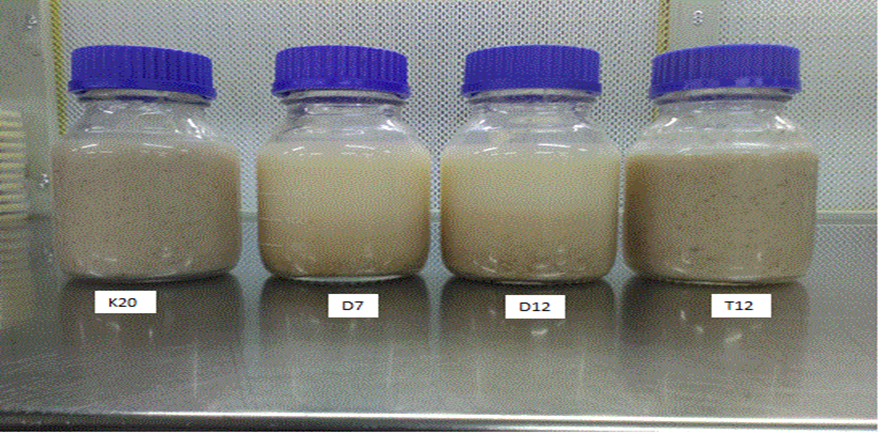 Figure S1: Fermentation products showing the effect of amylase positive strains D7 and D12 on sorghum gruel.Table S2:  Amylase assay of the 4 probiotic strains. 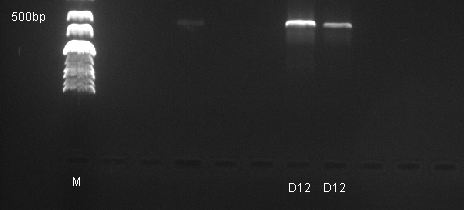 Table S3: Colony counts of LAB strains used for fermentation over period of 24hours supplemented with 10% glucose.Log mean values with different letters in each column are significantly different at p<0.05Values reported are means of at least three independent measurements.Table S4: Mean log colony counts of LAB strains used for fermentation over period of 24hours without added glucose.Log mean values with different letters in each column are significantly different at p<0.05Values reported are means of at least three independent measurements.Table S5:  Lactic acid composition data for fermented sorghum gruels. Percentage lactic acid levels were monitored hourly throughout the    fermentation processes. The results were recorded as mean values.± SD of lactic acid value of LAB strains for each columnValues reported are means of at least three independent measurements.Strain NCBI accession number 16S rRNAphes GeneSourceD12MG996515.1Lactobacillus amylolyticusLactobacillus amylolyticusTing SlurryD7MG996514.1Lactobacillus helveticusLactobacillus helveticusTing SlurryT12MN068415.1Lactiplantibacillus plantarumLactiplantibacillus plantarumTing SlurryK20MG996453.1Lacticaseibacillus paracaseiLacticaseibacillus paracaseiTing SlurryLAB strainsAmylase K20AbsentT12AbsentD12PresentD7PresentStrainsLog cfu/mLStrains0 hour4 hours8 hours16 hours24 hoursLacticaseibacillus paracasei K207,98(±0.04)cd8,3(±0.03)de8,195(±0.06)de8,83(±0.09)d8,585(±0.06)cdLactiplantibacillus plantarum T128,285(±0.01)e8,38(±0.05)e7,505(±0.05)a8,805(±0.10)d8,8(±0.08)dLactobacillus amylolyticus D127,285(±0.15)b7,39(±0.05)a7,6(±0.05)ab7,885(±0.02)abc7,815(±0.02)aLactobacillus helveticus D77,93(±0.04)cd8,09(±0.01)c8,01(±0.01)cd8,4(±0.01)bcd8,285(±0.02)bcStrainslog10 cfu/mLStrains0 hour4 hours8 hours16 hours24 hoursLacticaseibacillus paracasei K207,74 (±0.048)cd8,18 (±0.057)e8,535 (±0.028)ef8,39 (±0)ef8,29 (±0.097)cdLactiplantibacillus plantarum T128,375 (±0.012)e8,445 (±0.053)f8,66 (±0.032)d8,58 (±0.04)d8,24 (±0.138)fLactobacillus amylolyticus D127,09 (±0.016)b7,52 (±0.024)b7,495 (±0.085)d8,03 (±0.024)d8,49 (±0.065)bLactobacillus helveticus D77,32 (±0.073)bc7,535 (±0.028)c7,22 (±0.04)b7,76 (±0.008)c8,59 (±0.024)efSampleF1- without %10 glucose F1- without %10 glucose F1- without %10 glucose F2- 10% glucoseF2- 10% glucoseF2- 10% glucoseSample0 hour24 hoursPercentage difference%0 hour24 hoursPercentage difference %Lacticaseibacillus paracasei K200,14 (±0.07)0,18 (±0.02)0,040,25 (±0.07)0,44 (±0.25)0,19Lactiplantibacillus plantarum T120,16 (±0.03)0,24 (±0.11)0,080,24 (±0.03)0,67 (±0.11)0,43Lactobacillus amylolyticus D120,19 (±0.03)0,48 (±0.21)0,290,23 (±0.03)0,55 (±0.21)0,32Lactobacillus helveticus D70,15 (±0.1)0,42 (±0.14)0,270,24 (±0.06)0,68 (±0.14)0,44